Технологическая карта урокаПредмет:  МатематикаМатематикаУМК«Школа России»«Школа России»Класс:22Тема урока: «Проверка сложения и вычитания»   «Проверка сложения и вычитания»  Урок по теме:   « Числа от 1 до 100. Сложение и вычитание» « Числа от 1 до 100. Сложение и вычитание»Тип урока:Комбинированный Комбинированный Формы и методы обучения:Частично-поисковый; индивидуальная, фронтальная,  парная.    Частично-поисковый; индивидуальная, фронтальная,  парная.     Цели деятельности учителя:Продолжать формировать умение  записывать и находить значения суммы и разности в столбик (без перехода через десяток), выполнять проверку вычислений; развивать навыки устного счета, умение преобразовывать величины, чертить отрезки, находить периметр многоугольникаПродолжать формировать умение  записывать и находить значения суммы и разности в столбик (без перехода через десяток), выполнять проверку вычислений; развивать навыки устного счета, умение преобразовывать величины, чертить отрезки, находить периметр многоугольника Предметные:обобщать знания о письменных приёмах сложения и вычитания;совершенствовать вычислительные навыки, умение выполнять проверку сложения и вычитания;учиться решать текстовые задачи, преобразовывать величины, чертить отрезки, находить периметр многоугольника.Метапредметные:   познавательные: способны понимать учебную задачу; умеют отвечать на вопросы, обобщать собственное представление, устанавливать причинно-следственные связи; регулятивные: оценивают свои достижения на уроке; коммуникативные: могут слушать собеседника и вести диалог; умеют вступать в речевое общение.Личностные: принимают и осваивают социальную роль обучающегося; стремятся развивать мотивы учебной деятельности, навыки сотрудничества со сверстниками и со взрослыми, умение доказывать свою точку зрения, внимание, память, логическое мышление; проявляют самостоятельность, личную ответственностьМежпредметные связи:Технология: организация и планирование собственной трудовой деятельности, контроль за её ходом и результатом; окружающий мир: осуществление выбора способов деятельности, реализация их на практике.Технология: организация и планирование собственной трудовой деятельности, контроль за её ходом и результатом; окружающий мир: осуществление выбора способов деятельности, реализация их на практике.Образовательные ресурсы:  М.И. Моро и др. Математика. 2 класс; система уроков по учебнику М.И.Моро, Урок Кирилла и Мефодия  М.И. Моро и др. Математика. 2 класс; система уроков по учебнику М.И.Моро, Урок Кирилла и МефодияОсновные понятия и термины:Сложить, вычесть, слагаемое, сумма, значение суммы, уменьшаемое, вычитаемое, разность, значение разности, задача, краткая запись, геометрические фигуры, точка, отрезок, треугольник, периметрЭтапы 
урокаДеятельность учителяОсуществляемая
деятельностьучащихсяФормируемые умения (универсальные 
учебные действия)I.Организационный моментЭмоциональная, психологическая подготовка к урокуПриветствие учащихся, проверка готовности к урокуВ школу мы пришли учиться,В жизни это пригодится!Тот, кто хочет много знать,Должен сам все постигать!− Как вы понимаете слова о том, что учение пригодиться в жизни?− Выделите главные слова в последних двух строках. (Слова «сам все постигать».) -  Объясните свой выбор.  - Что значит «учиться»? (Сам пойму чего я не знаю, найду сам новый способ.) - Какими качествами надо обладать ученику, чтобы быть успешным в учёбе? (Трудолюбие, активность, терпение, взаимовыручка,  честность, доброжелательность.)- А ещё для успешной работы, хорошее настроение! - Посмотрите друг на друга, улыбнитесь, пожелайте успешной работы себе, соседу, всему классу.Демонстрируют готовность к уроку.Проявляют эмоциональную отзывчивость на слова учителяРегулятивные: контролируют свои действияII. Каллиграфическая минуткаПравильное написание числа, знание цифр, необходимых для записи числаПрописывает образец на доске:13 13 13 13 13…31 31 31 31 31…– Какова роль цифры 1 в числе 13? в числе 31?– Какова роль цифры 3 в числе 13? в числе 31?– Пропишите строчки чисел у себя в тетрадяхВывод: самооценкаСлушают учителя, отвечают на вопросы, записывают число в тетрадиРегулятивные: контролируют свою деятельность и оценивают ее.Познавательные: выделяют необходимую информацию.Коммуникативные: умеют слушать и слышать, достаточно точно выражать свои мысли.Личностные: принимают и осваивают социальную роль обучающегосяIII. Устный счет                            Развитие навыков устного счета.Задание № 6, с.6Задание №5, с.61. «Цепочка».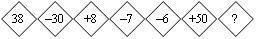 2. Задание из учебника (записано на доске). Предлагает устно выполнить задание 6 на с.6, как следует рассуждать, чтобы заполнить таблицу.Выполнение данного задания способст- вует не только развитию навыков устного счета, но и повторению терминов: слагаемое, сумма. 3. Найдите значения выражений   k + 6 и 28 – k   при k = 7; k = 8; k = 9; k = 10. Взаимопроверка.Вывод: самооценкаСлушают учителя; считают устно, выполняя арифметические действия сложения и вычитания; анализируют; обосновывают свою точку зрения; составляют равенства.Объясняют, как заполнить таблицу: «Если известны слагаемые, то находим сумму сложением; если известны сумма и одно из слагаемых, то находим другое слагаемое вычитанием»Упражняются в устных вычислениях, находят значения выражений при разных значениях переменной k, осуществляют взаимный контроль и оказывают сотрудничестве необходимую помощь.Регулятивные: принимают и сохраняют учебную задачу; осуществляют контроль своей деятельности и деятельности партнеров, при необходимости корректируют собственную деятельность и деятельность одноклас сников.Познавательные: владеют математическими терминами: уменьшить, увеличить, прибавить, вычесть, порядок возрастания; владеют различными приемами устного счета3. самоопределение темы урока и целиЭмоциональная, психологическая и мотивационная подготовка к усвоению изучаемого материала(На доске записаны примеры)97-32             78-5365+32             25+5369-43              43+26- На какие 2 группы можно разделить эти выражения? (примеры на сложение и вытание)Записываем в 2 столбика- Вычислите значение выражения. Что вы заметили? (результат первого примера- это первое число во втором примере.)-Прочитайте равенства, которые получились.- составьте к этим 2 равенствам третье и решите его, используя взаимосвязь сложения и вычитания.- Какой вывод можно сделать? (если из суммы вычесть 1 слагаемое, получиться другое слагаемое)- Когда используют это правило? ( при проверке сложения вычитанием, а вычитание - сложением)- сформулируйте тему урокаВыполняют вычисления в столбик, демонстрируют понимание изученных приёмов сложения и вычитания.Формулируют задачу урока – находить значения суммы и разности в столбик, выполнять проверку вычислений.Познавательные: выделяют и формулируют познавательную цель; осознанно строят речевое высказывание в устной форме. Коммуникативные: умеют слушать, слышать и понимать партнера по диалогу, доносить свои мысли до всех участников образовательного процесса.Личностные: понимают значение знаний для человека и принимают его; имеют желание учиться; проявляют интерес к изучаемому предметуIV. Работа по темеЭмоциональная, психологическая и мотивационная подготовка к усвоению изучаемого материалаЗадание№1, с.6Предлагает открыть учебник на с.6, рассмотреть задание№1. Просит найти значение выражения 35+ 24 в столбик, прокомментировать свои действия и сформулировать задачу урока.– Правильно. Сегодня вы будете отрабатывать ваше умение записывать числа в столбик и находить значения сумм и разностей¸ выполнять проверку вычислений.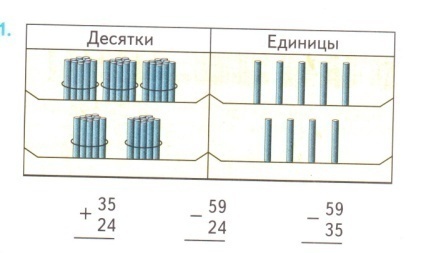 Вывод: самооценка Выполняют вычисления в столбик, демонстрируют понимание изученных приёмов сложения и вычитания.Формулируют задачу урока – находить значения суммы и разности в столбик, выполнять проверку вычислений.Познавательные: выделяют и формулируют познавательную цель; осознанно строят речевое высказывание в устной форме. Коммуникативные: умеют слушать, слышать и понимать партнера по диалогу, доносить свои мысли до всех участников образовательного процесса.Личностные: понимают значение знаний для человека и принимают его; имеют желание учиться; проявляют интерес к изучаемому предметуV. Формирование умения находить значения суммы и разности двузначных чисел в столбик. Закрепление изученного1.Задание№2, с.6Развитие умения складывать и вычитать двузначные числа в столбик.2. урок Кирилла и МефодияПредлагает выполнить задание 2. Выполни вычисления столбиком и проверь сложение вычитанием, а вычитание сложением.84-63     52+35    67-12    73+26Фиксирует на доске алгоритм:1.Пишу…2. Складываю (вычитаю) единицы…3. Складываю (вычитаю) десятки…4. Читаю ответ…Проверка сложения и вычитания.Вывод: самооценка Пользуясь алгоритмом сложения и вычитания столбиком, коллективно выполняют вычисления и проверку.Подбирают к каждому примеру запись для его проверки и соединяют линией.Регулятивные: контролируют свою деятельность и деятельность одноклассников, при необходимости вносят корректировки. Познавательные: осознанно и произвольно строят речевое высказывание в устной форме.VI.Преобразование величин.Развитие умения преобразовывать величины.Задание 7, с.6С целью совершенствования умения обучающихся преобразовывать величины предлагает выполнить задание №7.Перед выполнением предлагает повторить изученное: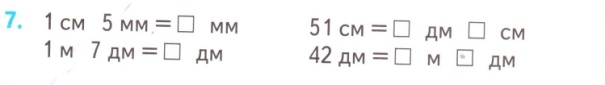 Вывод: самооценкаЗнают единицы длины; умеют преобразовывать величины как в более крупные,так и в меньшие.Выполняют задание самостоятельно.Регулятивные: принимают и сохраняют учебную задачу; осуществляют контроль , корректировку и оценивание своей деятельности и деятельности партнера.Познавательные: извлекают необходимую информацию; логически рассуждают, обосновывают свою точку зрения.Коммуникативные:  знают правила ведения диалога; достаточно полно и чётко выражают свои мысли в речи; Уважают в общении как партнёров, так и самих себя.Личностные: формируется личностный смысл учения.ФизкультминуткаМы ногами топ – топ,Мы руками хлоп – хлоп,Мы глазами миг – миг,Мы плечами чик – чик,Раз – сюда, два – туда(вращение головой)Повернись вокруг себя.Раз – присели, два – привстали,Сели – встали, сели – встали,Руки кверху все подняли.Руки к телу все прижали,И подскоки делать стали.Снова выстроились в ряд,Словно вышли на парад.Раз – два , раз – два,заниматься нам пора!Выполняют элементарные упражнения( в соответствии с текстом стихотворения), повторяя их за учителем.Регулятивные:контролируют свои действия, соотнося их с действиями учителя и одноклассников.VII.  Работа над задачами.Решение задач изученных видов.Задача№3, с.6Организует коллективное выполнение задания№3 на с.6.Около школы решили посадить 30 деревьев. После осенних посадок осталось посадить ещё 8 деревьев. Сколько деревьев посадили осенью?-Является ли данный текст задачей?-Что в задаче известно?-О чём спрашивается?- Можем ли сразу ответить на поставленный вопрос задачи?При  активной помощи детей  кратко записывает на доске условие задачи: Посадили  -  ?   Осталось посадить - 8 д.            30 д.Просит объяснить, как можно проверить решение задачи. Предлагает устно составить и решить обратные задачи.Проверка.Вывод: самооценкаВыделяют в задаче условие, вопрос, называют данные и искомое числа, делают краткую запись задачи(по руководством учителя), затем самостоятельно решают её.Регулятивные: принимают и сохраняют учебную задачу; осуществляют контроль своей деятельности и деятельности партнеров, при необходимости корректируют собственную деятельность и деятельность одноклассников; способны к саморегуляции.Познавательные: создают алгоритмы деятельности; устанавливают причинно- следственные связи, строят логическую цепочку рассуждений.Коммуникативные: умеют слушать, слышать и понимать партнера по речевому высказыванию, обосновывать свою точку зрения; при возникновении спорных ситуаций не создают конфликтов.Личностные: осознают важность получаемых знаний и приобретаемых умений.VIII. Рефлексия учебной деятельности.Обобщение полученных на уроке сведений, оценивание. Домашнее задание:  учебник № 7,8 стр 6.Подводит итог урока.-Что нового узнали сегодня на уроке?-Всё ли было понятным? Оцените свою работу на уроке.Отвечают на вопросы учителя.Обсуждают задание на дом.Фиксируют удовлетворённость/ неудовлетворённость своей работой на уроке.Регулятивные:  осознают важность полученных знаний, понимают причины успеха и неуспеха учебной деятельности. Коммуникативные: умеют полно и грамотно выражать свои мысли, правильно строить речевое высказывание.Познавательные: осваивают начальные формы рефлексии.Личностные: осознают важность полученных знаний; приобретают мотивацию к учебной деятельности; овладевают начальными навыками адаптации в обществе.